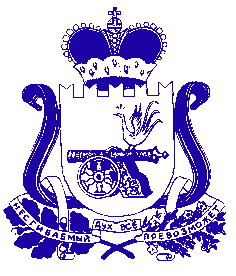 АДМИНИСТРАЦИЯ  ПЕЧЕРСКОГО СЕЛЬСКОГО ПОСЕЛЕНИЯСМОЛЕНСКОГО РАЙОНА СМОЛЕНСКОЙ ОБЛАСТИР А С П О Р Я Ж Е Н И Еот  «07»  июня  2019г.                                                                          №  24О первоочередных мерах по подготовкеобъектов жилищно-коммунального хозяйстваи социально-культурной сферы муниципальногообразования Печерского сельского поселенияСмоленского района Смоленской областив осенне-зимний период 2019-2020 года      В целях обеспечения надежного функционирования, своевременной подготовки жилищно-коммунального хозяйства и объектов социально-культурной сферы муниципального образования Печерского сельского поселения Смоленского района Смоленской области к работе в осенне-зимний период 2019-2020 года. Создать постоянно действующий штаб по координации подготовки жилищного фонда, объектов жилищно-коммунального хозяйства сельского поселения, объектов социально-культурной сферы к осенне-зимнему периоду 2019-2020 года (согласно приложению № 1).Утвердить план мероприятий по подготовке  жилищного фонда, объектов ЖКХ и социально-культурной сферы к осенне-зимнему периоду 2019-2020гг. Утвердить программу и график проведения проверки оценки готовности к отопительному периоду теплоснабжающих организаций и потребителей тепловой энергии.Обеспечить подготовку жилищного фонда, объектов ЖКХ и социальной сферы, подведомственных организаций к работе в осенне-зимний период 2019-2020 года.Обеспечить своевременное финансирование проводимых ремонтов объектов ЖКХ и социально-культурной сферы к работе в осенне-зимний период 2019-2020 года.Обеспечить контроль, за проведением текущего и капитального ремонтов жилого фонда, объектов ЖКХ и социально-культурной сферы.Рассмотреть на заседаниях штаба причины образования и порядок погашения задолженности потребителей, полностью или частично финансируемых из бюджета поселения за полученные топливно-энергетические ресурсы.Обеспечить участие представителя Администрации Печерского сельского поселения Смоленского района Смоленской области в заседаниях районного штаба, на которых будет заслушиваться информация о ходе подготовки жилищного фонда, объектов социально-культурной сферы и жилищно-коммунального хозяйства, подведомственных организаций к работе в осенне-зимний период. Рекомендовать организациям, независимо от их организационно-правовой формы и формы собственности, осуществляющим эксплуатацию жилого фонда и объектов коммунальной инфраструктуры: 9.1.  Разработать и представить в Администрацию Печерского сельского поселения Смоленского района Смоленской области  план мероприятий по подготовке подразделений к работе в осенне-зимний период 2019-2020 года, предусмотрев мероприятия по внедрению энергосберегающих технологий. Обеспечить в срок до 01.09.2019 создание запасов топлива, в том числе резервного.  9.2. Осуществить в срок до 01.09.2019 года необходимый плановый    капитальный и текущий ремонт теплоэнергетического оборудования, перекладку и ремонт тепловых, канализационных и водопроводных сетей.    9.3.  Обеспечить готовность к ведению аварийно-восстановительных работ в условиях низких температур, наличие запаса материалов и средств,  для аварийно-восстановительных работ.9.4. В соответствии с действующим законодательством провести гидравлические испытания тепловых сетей, находящихся в эксплуатации, с целью проверки прочности и плотности трубопроводов, их элементов и арматуры. Исключить эксплуатацию теплоэнергетического оборудования сверх ресурса без проведения соответствующих организационно-технических мероприятий по продлению срока его эксплуатации9.5. Заключить с потребителями различных форм собственности договоры на поставку им тепловой энергии, горячего и холодного водоснабжения, водоотведения.    9.6.  Обеспечить в полном объеме ежемесячные расчеты с организациями-поставщиками за потребленный природный газ, а также за полученные энергетические ресурсы.9.7. Обеспечить своевременную подготовку и представление в установленном порядке статистической отчетности  по: - форме № 1-ЖКХ (зима) срочная «Сведения о подготовке жилищно-коммунального хозяйства к работе в зимних условиях», утвержденной постановлением Федеральной службы государственной статистики от 27.02.2006 № 7, - ежемесячно с 01.06.2019 по 01.11.2019; - форме № 2-ЖКХ (зима) «Сведения о работе жилищно-коммунального хозяйства и объектов энергетики в зимних условиях», утвержденной приказом Федеральной службы государственной статистики от 23.09.2009 № 206, - по состоянию на 01.12.2019;- форме № 3-ЖКХ (зима) срочная «Сведения о наличии и расходе топлива организациями жилищно-коммунального хозяйства и объектами энергетики в зимних условиях», утвержденной приказом Федеральной службы государственной статистики от 23.09.2009 № 206, - ежемесячно с 01.11.2019 по 01.04.2020.9.8. Представлять ежемесячно до 9 числа месяца, следующего за отчетным, данные по дебиторско-кредиторской задолженности. Совместно с собственниками жилья многоквартирных жилых домов рассмотреть возможность по установке общедомовых приборов учета используемых энергетических ресурсов, а также ввод установленных приборов учета в эксплуатацию, согласно плану мероприятий по энергосбережению и повышению энергетической эффективности утвержденного распоряжением Правительства Российской Федерации от 01.12.2009 г.  № 1830-р.Разработать и утвердить порядок ликвидации аварийных ситуаций в системах теплоснабжения на территории Печерского сельского поселения Смоленского района Смоленской области. Обеспечить подготовку жилищного фонда к сезонной эксплуатации и провести в срок до 01.09.2019 года ремонтные работы, запланированные в рамках подготовки к ОЗП с оформлением паспортов готовности домов к эксплуатации в зимних условиях.Контроль, за исполнением настоящего распоряжения оставляю за собой.Глава муниципального образованияПечерского сельского поселенияСмоленского района Смоленской области                                  Ю.Н. ЯнченкоПриложение № 1    К Распоряжению Администрации Печерского сельского поселенияСмоленского района Смоленской области от ______2019г. № __СОСТАВпостоянно действующего штаба по координацииподготовки объектов ЖКХ и социально-культурной сферы Печерского сельского поселения Смоленского района Смоленской области к осенне-зимнему периоду 2019-2020 годаЯнченкоЮрий Николаевич                                        Глава муниципального образования                                                                        Печерского сельского поселения-                                                                           начальник штаба Коваль                                                            Директор ООО «ЖЭК»-Дмитрий Леонидович                                   заместитель начальника штаба   Члены организационного комитета:Садовников Александр Николаевич - начальник отдела водоснабжения и                                                                        водоотведение ООО «Печерское»Иконенкова Любовь Сергеевна – и.о. начальника котельной ООО                                                          «ЖЭК» Вдовиченкова Юлия Михайловна – зам.гл.бухгалтера ООО «ЖЭК»Коршакова Ирина Николаевна  – главный специалист  администрации                                                          Печерского сельского поселенияМорозов Геннадий Владимирович – депутат Совета депутатов Печерского                                                               сельского поселения Смоленского                                                                 района Смоленской области    